N.B :	Imprimer en deux copies dont une à expédier au prêteur avec récépissé de recommandation postale et la seconde copie à expédier et à conserver par l’organisme responsable des quotas pris en garantie, 555, boulevard Roland-Therrien, Longueuil (Québec)  J4H 3Y9.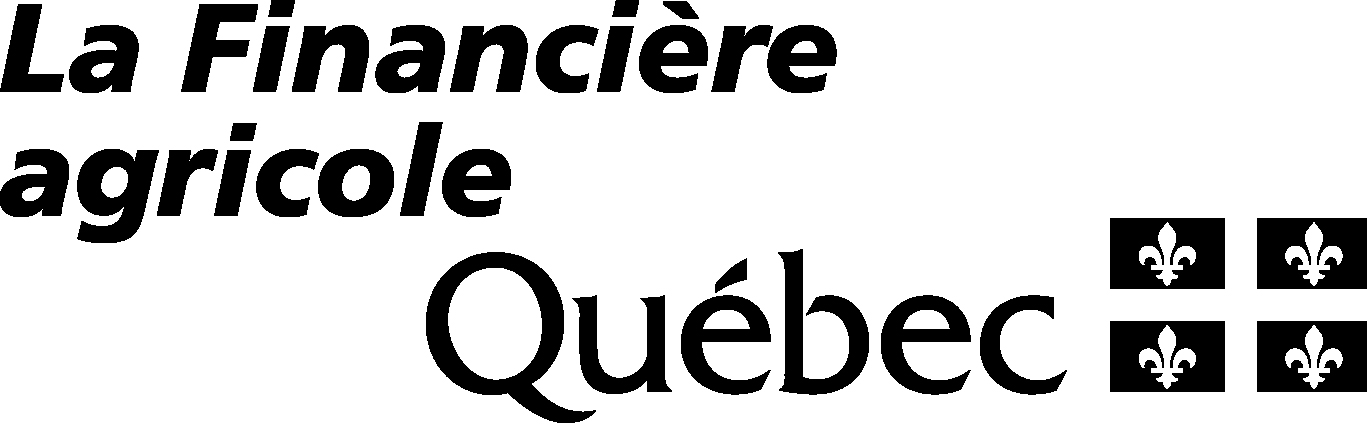 AVIS DE SUBROGATIONNo permanentSAISIEIdentificationSAISIEDestinataire : SAISIE1Identification de l'emprunteurIdentification de l'emprunteurIdentification de l'emprunteurNom ou raison socialeSAISIENom ou raison socialeSAISIENo commission canadienne du lait (CCL)SAISIE (si applicable)No commission canadienne du lait (CCL)SAISIE (si applicable)Adresse (No civique, rue ou rang, municipalité)SAISIEAdresse (No civique, rue ou rang, municipalité)SAISIEAdresse (No civique, rue ou rang, municipalité)SAISIECode postalSAISIE2Identification du prêteur originaireIdentification du prêteur originaireIdentification du prêteur originaireNomSAISIENomSAISIENomSAISIENomSAISIEAdresse (No civique, rue, municipalité)SAISIEAdresse (No civique, rue, municipalité)SAISIECode postalSAISIECode postalSAISIE3Identification du prêteur subrogé (nouveau prêteur)Identification du prêteur subrogé (nouveau prêteur)Identification du prêteur subrogé (nouveau prêteur)NomSAISIENomSAISIENomSAISIENomSAISIEAdresse (No civique, rue, municipalité)SAISIEAdresse (No civique, rue, municipalité)SAISIECode postalSAISIECode postalSAISIE4AvisAvisAvisPRENEZ AVIS QUE selon acte intervenu le SAISIE, SAISIE a été subrogé(e) dans les droits et obligations (incluant l'hypothèque sur créance) découlant d'un prêt au montant initial de SAISIE $ intervenu le SAISIE en faveur de SAISIE, consenti en vertu d'une loi administrée par La Financière agricole, ainsi que dans les garanties consenties aux termes du même acte ou, s'il y a lieu, d'un acte séparé, intervenu le SAISIE.PRENEZ AVIS QUE selon acte intervenu le SAISIE, SAISIE a été subrogé(e) dans les droits et obligations (incluant l'hypothèque sur créance) découlant d'un prêt au montant initial de SAISIE $ intervenu le SAISIE en faveur de SAISIE, consenti en vertu d'une loi administrée par La Financière agricole, ainsi que dans les garanties consenties aux termes du même acte ou, s'il y a lieu, d'un acte séparé, intervenu le SAISIE.PRENEZ AVIS QUE selon acte intervenu le SAISIE, SAISIE a été subrogé(e) dans les droits et obligations (incluant l'hypothèque sur créance) découlant d'un prêt au montant initial de SAISIE $ intervenu le SAISIE en faveur de SAISIE, consenti en vertu d'une loi administrée par La Financière agricole, ainsi que dans les garanties consenties aux termes du même acte ou, s'il y a lieu, d'un acte séparé, intervenu le SAISIE.PRENEZ AVIS QUE selon acte intervenu le SAISIE, SAISIE a été subrogé(e) dans les droits et obligations (incluant l'hypothèque sur créance) découlant d'un prêt au montant initial de SAISIE $ intervenu le SAISIE en faveur de SAISIE, consenti en vertu d'une loi administrée par La Financière agricole, ainsi que dans les garanties consenties aux termes du même acte ou, s'il y a lieu, d'un acte séparé, intervenu le SAISIE.Signé à SAISIE, le SAISIESigné à SAISIE, le SAISIESigné à SAISIE, le SAISIESigné à SAISIE, le SAISIE(Signature du prêteur "originaire"ou du mandataire autorisé)